Beta Beta Beta Biological Honor Society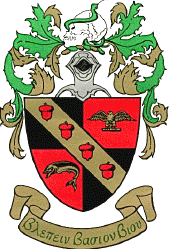 2023 NE-4 District ConventionChapter Registration FormChapter _________________________ Institution ______________________Chapter Advisor Name ___________________________________________Address __________________________________________________________________________________________Phone ___________________________________________E-mail ___________________________________________Number of People Attending Convention	Presenters				________	Faculty/Staff			________	Non-Presenting Students 	________	Others 				________Registration Fees ($30 per person)Amount Due		$ ________	Choose one: 	_______ Payment made through web registration by credit card 	_______ Payment will be sent separately by checkInformation on AttendeesNameStatus (student, faculty/staff, other)Presenting? 